V roce 2016 se jako další v řadě podařila díky podpoře z Evropského fondu pro regionální rozvoj-Operační program Životní prostředí, revitalizace Domu s pečovatelskou službou ve Křemži. Podařilo se provést kompletní zateplení s novou fasádou, výměnu všech oken a související rekonstrukce balkonů. Vzhledem k tomu, že objekt byl ve stavu svého již dávného vzniku, díky této revitalizaci došlo k výraznému zlepšení bydlení našich starých a zdravotně hendikepovaných spoluobčanů a pro obec to znamená velmi významné zlepšení tepelně isolačních vlastností objektu a s tím související úspora energií. Nezanedbatelný je samozřejmě i estetický přínos do prostoru náměstí.Zateplení Domu s pečovatelskou službou bylo již pátým objektem zatepleným za podpory Evropského fondu pro regionální rozvoj-operačního programu Životní prostředí. V minulých letech tak již bylo realizováno zateplení a výměna oken Základní školy Křemže, Mateřské školy Křemže, Mateřské školy Chlum a Domu služeb Křemže.Ing. Josef Troup, starosta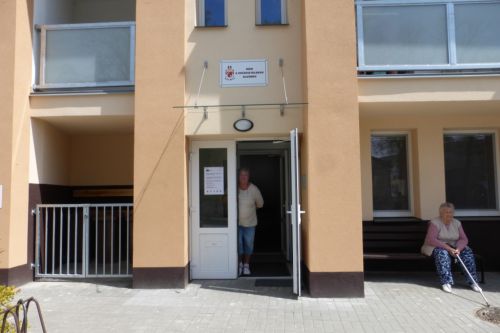 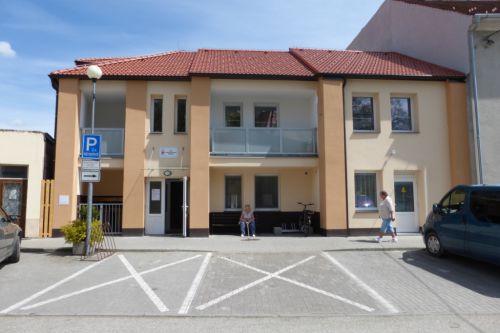 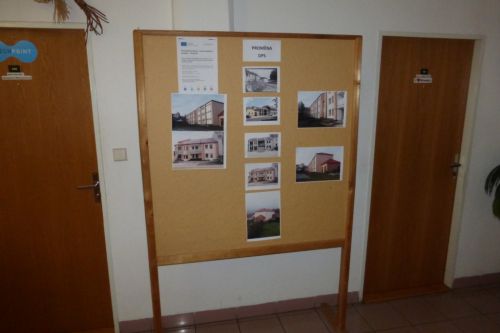 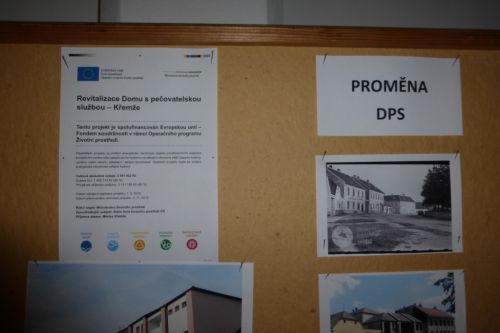 